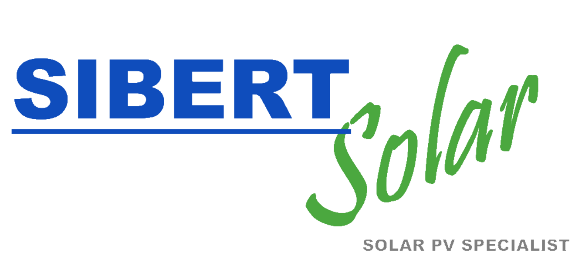 G59/3 Information FormPease provide the following basic information.When we have received these details we will contact you with a price and availability.If you have any queries completing this form please contact us.CustomerTelDateEmailDo you require single or 3 phase.Do you require single or 3 phase.How many kilo watts is your system.How many kilo watts is your system.What is the fuse rating of the supply to the G59 panel, in amps?What is the fuse rating of the supply to the G59 panel, in amps?Is there a specific IP Rating – i.e. outside or insideIs there a specific IP Rating – i.e. outside or insideCable size for incoming and outgoing cables, if known.Cable size for incoming and outgoing cables, if known.Do you require a supply authority isolator?Do you require a supply authority isolator?Do you require an energy meter Ofgen/MID approved?Do you require an energy meter Ofgen/MID approved?Is it to be used for billing purposes Ofgen/MID approved? (Annex B+D or Annex F)Is it to be used for billing purposes Ofgen/MID approved? (Annex B+D or Annex F)Do you require surge protection?Do you require surge protection?Do you require circuit breakers for each inverter?If so provide quantity and size of inverters.Do you require circuit breakers for each inverter?If so provide quantity and size of inverters.The G59 control panel needs to be commissioned and tested. For on site test- please provide the post code of the site where it will be installed.The G59 control panel needs to be commissioned and tested. For on site test- please provide the post code of the site where it will be installed.Is it for a Wind, PV or other system?Is it for a Wind, PV or other system?Do you require Export Limiting?Do you require P V Distribution?Do you require String Boxes?Do you require Export Limiting?Do you require P V Distribution?Do you require String Boxes?Any other information that may be relevant.Any other information that may be relevant.Where did you hear about us from?Where did you hear about us from?